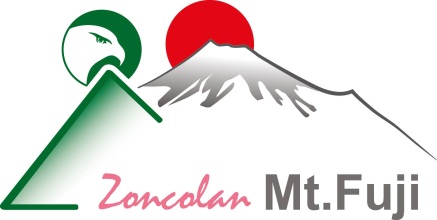 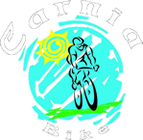 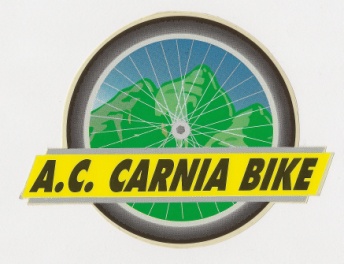 MODULO ISCRIZIONE 2020(scrivere in maniera leggibile in stampatello) Compilare e consegnare con allegate le somme come da prospetto riportato c/o il negozio di articoli sportivi “ TUTTO MOTO e BIKE ” Via Grialba 35 Tolmezzo oppure c/o la “ Il Bar Gatto e la Volpe “ Piazza Garibaldi  Tolmezzo entro e non oltre il  12 GENNAIO 2020:  Cognome                                                               	       Nome                                                                     Nato/a a                                                                              il                                                      residente in Via                                                                             Città                                                                Prov.             C.A.P.                                            Tel. / Cell.                                      Cod. Fisc.                              E-mail (consigliata per comunicazioni ) :__________________________________________                                 Attività prevalente:        Strada                         Mountain Bike                   DH	                           Altro            N.B. : Per i nuovi tesserati FCI/ACSI/UISP 2019-20 allegare foto tessera.VISITA MEDICALe visite mediche sono previste nelle seguenti date:22 GENNAIO
25 GENNAIO DALLE 14
30 GENNAIO DALLE 17.30per queste date ed eventualmente altro giorno prendere contatto e appuntamento direttamente con lo studio CARNIA SALUS SRL di Via Matteotti 8/2 telefonando allo 0433/43114.Prezzo convenzionato (da pagare direttamente)Visita medica		€45,00Visita medica over 40 	€ 75,00RICORDARSI DI PORTARE LE URINE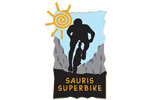 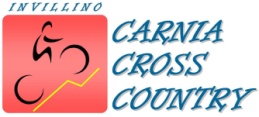 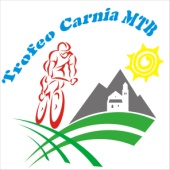 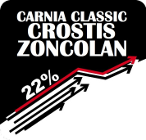 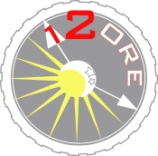 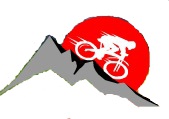 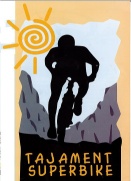 TESSERAMENTO ANNO 2020Il costo della tessera sociale viene proposto ad €. 15 e dovrà essere confermato dall’Assemblea Generale dei Soci.Tessera Sociale	                                                               	€.  15,00       (obbligatoria)Visita Medica		    				€.  45,00       Visita Medica OVER 40					€. 75,00        Tessera F.C.I.						€.  46,00       Tessera ACSI                                         		              €.  36,00      PACCHETTITessera Sociale + TESSERA FCI        		€.  55,00      Tessera Sociale + TESSERA ACSI      	            	€.  50,00       Per i nati nell’anno 1998 e successivi Tessera Sociale						 		€.  15,00       (obbligatoria)Tessera F.C.I.	(GRATUITA PER GLI AGONISTI)                           	 Tessera ACSI   	( GRATUITA PER GLI AGONISTI)               		 ATTENZIONE: PER GLI AGONISTI SI RICORDA CHE, PER RISPETTO AGLI SPONSORS, E’ OBBLIGATORIO INDOSSARE LA DIVISA SOCIALE 2020 IN TUTTE LE MANIFESTAZIONI A CUI SI PARTECIPA.PER LA PARTECIPAZIONE AD “ ALE CHALLENGE” VISITARE IL SITO “https://www.alechallenge.com/. “  PER LA PARTECIPAZIONE AL CIRCUITO ALPE ADRIA 2020 VISITARE IL SITO http://www.alpeadriatour.itDIVISA E ABBIGLIAMENTO 2020 (NUOVA SPORTFUL)Per coloro che desiderano ordinare la divisa estiva, che comprende salopette maglietta calzini e guanti, indicare la taglia:  XS                S              M              L             XL             XXL              XXXL      Costo divisa estiva       €. 153 (top di gamma);   (NB. Ordinare una taglia in più) Costo divisa estiva       €. 103 (normal);PER GLI AGONISTI (TESSERATI FCI/ACSI) LA CARNIABIKE CONTRIBUISCE CON €50. E’ CONSENTITO A PREZZO RIDOTTO L’ACQUISTO DI UNA SOLA DIVISA A STAGIONE.A richiesta, si possono ordinare anche i capi sotto riportati:    Maglietta SUPERTECNICA 95gr. (NB.Ordinare una taglia in più) 	€. 58                                             Giubbino smanicato estivo WINTEX                                  		€. 65       Giubbino pesante + pantalone lungo  ( INVERNALE)                 	€. 125    Gambali                                                                				€. 20    Manicotti                                                                 			€. 30Per ogni ordine è richiesto l’acconto del 50% con saldo alla consegna.   Per eventuali chiarimenti e/o ordini telefonare a Gianluca 3387357751Per tutti coloro che sono intenzionati a partecipare a delle Gran Fondo SU STRADA comunicare, per E-Mail o telefonicamente entro tre giorni dalla scadenza delle iscrizioni delle singole gare a Gianluca – 3387357751 (per iscrizioni ed eventualmente prenotazione alberghiera) recapitando la relativa somma. Per le gare di MTB rivolgersi a Emanuele “ Tutto Moto & Bike “COLLABORAZIONE ALLA SOCIETA’Come sapete la CARNIABIKE organizza nell’arco dell’anno diverse manifestazioni sia su strada, MTB e altro. Per chi volesse chiediamo la vostra disponibilità a darci una mano in tali eventi con particolare attenzione alla GRAN FONDO DI MTB DEL 19 LUGLIO ED ALLA CARNIA CLASSIC 2020 del 26 LUGLIO . SI        NO  Trattamento dati personali. Contestualmente all’iscrizione, il socio autorizza l’Associazione all’uso dei propri dati anagrafici  solo per questioni  riguardanti l’attività sociale ed eventualmente per informazioni ed eventi da essa organizzati (Legge n° 675/96 sulla tutela della privacy), inoltre solleva l’Associazione stessa (A.S.D. Carnia Bike) ed i suoi Dirigenti  da qualsivoglia responsabilità civile e/o penale derivante dalla partecipazione  all’attività anche con l’eventuale utilizzo di apparecchiature, mezzi e attrezzature.                                                            			                     		 Il SocioTolmezzo, li____________________			______________________________